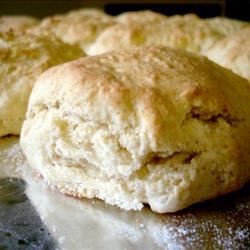 Ingredients3 cups all-purpose flour5 teaspoons baking powder(OR 3 cups of Original Pioneer Baking Mix) ½ cup White Sugar½ teaspoon Salt¾ cup Butter1 Egg, beaten1 cup MilkDirections Preheat oven to 400 degrees F (200 degrees C). Lightly grease a baking 
sheetIn a large bowl, combine flour, sugar, baking powder, and salt. 
Cut in butter. Mix the egg and milk in a small bowl, and stir into 
flour mixture until moistened. Turn dough out onto a lightly floured surface, and knead briefly. 
Roll dough out into a 1/2 inch thick round. Cut into 8 wedges, 
and place on the prepared baking sheet. Bake 15 minutes in the preheated oven, or until golden brown. Nutrition Facts 
Per Serving: 397 calories; 18.9 g fat; 50.6 g carbohydrates; 6.8 g protein; 71 mg cholesterol; 595 mg sodium. Full nutrition 